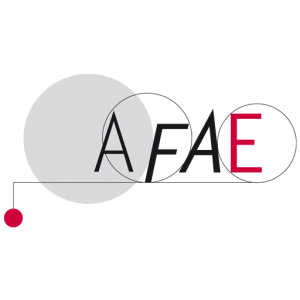 Association Française des Acteurs de l’Education			Sections académiques de Nantes et de Rennes	                         19ème RENCONTRE INTER-ACADEMIQUE NANTES / RENNESMercredi 17  janvier 2018 « La réussite des élèves, à qui  en revient le mérite ?»Atelier 8 : L’engagement des élèves, quelle valorisation pour leur réussite ?Personne ressource : Luc Taralle, conseiller pédagogique départemental arts visuels dans le 1er degréConstatsL’augmentation des expériences dites participatives (CVL, CVC, classe coopérante,…) est réelle et de plus en plus d’actualité. Le système éducatif n’échappe pas à cette réalité .Ainsi l’augmentation au sein de notre société, du système éducatif, de l’intérêt porté de part et d’autre à ces dispositifs participatifs est lié à un souci d’amélioration de l’égalité sociale et de la démocratisation des institutions.Questionnements1. Lorsque l’on parle de l’engagement des élèves, de quoi parle –t-on ? Qui est concerné ? Comment et pourquoi ?2. En quoi et pourquoi l’engagement des élèves doit-il être encouragé et valorisé ? Comment la valorisation des élèves favorise-t-elle leur réussite ?2. Quel sens donnons –nous fondamentalement aux différents dispositifs participatifs que nous développons au sein des établissements ?Echanges au sein de l’atelierL’engagement des élèves nécessite au préalabled’instaurer un  climat scolaire : les élèves ne pourront s’engager que s’ils se sentent en confiance,  en sécuritéde réfléchir aux modes de relation enseignants-élèves et à des situations d’apprentissage qui privilégient l’autonomie des élèvesque l’équipe éducative s’engage, travaille ensemble, coopère avant de le demander à leurs élèves de créer des formes de fonctionnement participatives et pas seulement représentatives, plus informelles comme l’organisation de projets culturels, d’édition de journal, d’ateliers sur le temps de midi animés par les élèves.Qu’ils soient considérés  au sein de l’école en tant que jeunes, individus et non pas seulement en tant qu’élèves En conclusionLes maîtres mots sont :Confiance EnsembleCo- construction